Course unitDescriptor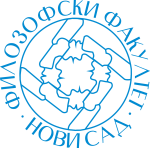 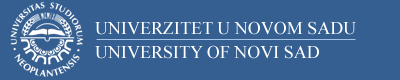 Course unitDescriptorFaculty of PhilosophyFaculty of PhilosophyGENERAL INFORMATIONGENERAL INFORMATIONGENERAL INFORMATIONGENERAL INFORMATIONStudy program in which the course unit is offered
Направление/специальност, для которой реализуется учебная программаStudy program in which the course unit is offered
Направление/специальност, для которой реализуется учебная программаРусский язык и литератураРусский язык и литератураCourse unit title
Название учебного предметаCourse unit title
Название учебного предмета
Русский язык А 2.2 (базовый уровень 2)
Русский язык А 2.2 (базовый уровень 2)Course unit codeCourse unit codeType of course unit 
Статус учебного предметаType of course unit 
Статус учебного предметаПредмет по выборуПредмет по выборуLevel of course unit
Образовательный уровеньLevel of course unit
Образовательный уровеньБакалавриатБакалавриатField of Study (please see ISCED)Field of Study (please see ISCED)0231 Language acquisition0231 Language acquisitionSemester when the course unit is offeredСеместрSemester when the course unit is offeredСеместрЛетний семестрЛетний семестрYear of study (if applicable)Курс Year of study (if applicable)Курс Первый курс; Второй курсПервый курс; Второй курсNumber of ECTS allocatedЧисло балловNumber of ECTS allocatedЧисло баллов33Name of lecturer/lecturers
ПреподавательName of lecturer/lecturers
ПреподавательСлободанка Перкучин, Наташа Айджанович,  Майя Крстич, Ирена Суботич, Милорад Милякович, Мелина ПанаотовичСлободанка Перкучин, Наташа Айджанович,  Майя Крстич, Ирена Суботич, Милорад Милякович, Мелина ПанаотовичName of contact personКонтактное лицоName of contact personКонтактное лицоНаташа АйджановичНаташа АйджановичMode of course unit delivery
Вид обученияMode of course unit delivery
Вид обученияОчный, практические занятияОчный, практические занятияCourse unit pre-requisites (e.g. level of language required, etc)ПредпосылкиCourse unit pre-requisites (e.g. level of language required, etc)ПредпосылкиОкончание курса А2.1Окончание курса А2.1PURPOSE AND OVERVIEW (max 5-10 sentences)
Цель освоения учебного предметаPURPOSE AND OVERVIEW (max 5-10 sentences)
Цель освоения учебного предметаPURPOSE AND OVERVIEW (max 5-10 sentences)
Цель освоения учебного предметаPURPOSE AND OVERVIEW (max 5-10 sentences)
Цель освоения учебного предметаДальнейшее развитие речевых умений и навыков чтения, письма, аудирования и говорения до уровня приблизительно равного уровню А2 Общеевропейской шкалы владения иностранным языком.Дальнейшее развитие речевых умений и навыков чтения, письма, аудирования и говорения до уровня приблизительно равного уровню А2 Общеевропейской шкалы владения иностранным языком.Дальнейшее развитие речевых умений и навыков чтения, письма, аудирования и говорения до уровня приблизительно равного уровню А2 Общеевропейской шкалы владения иностранным языком.Дальнейшее развитие речевых умений и навыков чтения, письма, аудирования и говорения до уровня приблизительно равного уровню А2 Общеевропейской шкалы владения иностранным языком.LEARNING OUTCOMES (knowledge and skills)
Компетенции студента, формируемые в результате освоения учебного предметаLEARNING OUTCOMES (knowledge and skills)
Компетенции студента, формируемые в результате освоения учебного предметаLEARNING OUTCOMES (knowledge and skills)
Компетенции студента, формируемые в результате освоения учебного предметаLEARNING OUTCOMES (knowledge and skills)
Компетенции студента, формируемые в результате освоения учебного предметаДо окончания курса студентом будет усвоен и закреплен материал, содержащийся во второй половине учебника и достигнут уровень языковой и коммуникативной компетениции, приблизительно равный уровню А2 Общеевропейской шкалы владения иностранным языком. По окончании  курса студент получит определённые знания о культурологических особенностях России и русских, он овладеет умениями вести беседу о повседневных и общеизвестных событиях, описать простыми выражениями свою профессию и своё близкое окружение и принимать участвие в разговорах и в переписке на темы, связанные с удовлетворением его непосредственных потребностей.До окончания курса студентом будет усвоен и закреплен материал, содержащийся во второй половине учебника и достигнут уровень языковой и коммуникативной компетениции, приблизительно равный уровню А2 Общеевропейской шкалы владения иностранным языком. По окончании  курса студент получит определённые знания о культурологических особенностях России и русских, он овладеет умениями вести беседу о повседневных и общеизвестных событиях, описать простыми выражениями свою профессию и своё близкое окружение и принимать участвие в разговорах и в переписке на темы, связанные с удовлетворением его непосредственных потребностей.До окончания курса студентом будет усвоен и закреплен материал, содержащийся во второй половине учебника и достигнут уровень языковой и коммуникативной компетениции, приблизительно равный уровню А2 Общеевропейской шкалы владения иностранным языком. По окончании  курса студент получит определённые знания о культурологических особенностях России и русских, он овладеет умениями вести беседу о повседневных и общеизвестных событиях, описать простыми выражениями свою профессию и своё близкое окружение и принимать участвие в разговорах и в переписке на темы, связанные с удовлетворением его непосредственных потребностей.До окончания курса студентом будет усвоен и закреплен материал, содержащийся во второй половине учебника и достигнут уровень языковой и коммуникативной компетениции, приблизительно равный уровню А2 Общеевропейской шкалы владения иностранным языком. По окончании  курса студент получит определённые знания о культурологических особенностях России и русских, он овладеет умениями вести беседу о повседневных и общеизвестных событиях, описать простыми выражениями свою профессию и своё близкое окружение и принимать участвие в разговорах и в переписке на темы, связанные с удовлетворением его непосредственных потребностей.SYLLABUS (outline and summary of topics)
Содержание предметаSYLLABUS (outline and summary of topics)
Содержание предметаSYLLABUS (outline and summary of topics)
Содержание предметаSYLLABUS (outline and summary of topics)
Содержание предметаТемы и лексика, содержащиеся во второй половине учебника, в рамках которых обрабатывается соответствующий грамматический материал (функция и значение падежей: Д, Т, склонение имён существительных, местоимений и прилагательных во множественном числе; глаголы движения с приставками; выражение адресата, необходимости, состояния и чувства, направления и места движения, значения совместности и инструмента действия, профессии, занятия и увлечения, характеристики человека, определения, выражение пространственных и временных отношений; прямая и коственная речь; обобщённо-личное предложение; сложноподчинённые предложения с придаточными цели, условным и уступительным.).Темы и лексика, содержащиеся во второй половине учебника, в рамках которых обрабатывается соответствующий грамматический материал (функция и значение падежей: Д, Т, склонение имён существительных, местоимений и прилагательных во множественном числе; глаголы движения с приставками; выражение адресата, необходимости, состояния и чувства, направления и места движения, значения совместности и инструмента действия, профессии, занятия и увлечения, характеристики человека, определения, выражение пространственных и временных отношений; прямая и коственная речь; обобщённо-личное предложение; сложноподчинённые предложения с придаточными цели, условным и уступительным.).Темы и лексика, содержащиеся во второй половине учебника, в рамках которых обрабатывается соответствующий грамматический материал (функция и значение падежей: Д, Т, склонение имён существительных, местоимений и прилагательных во множественном числе; глаголы движения с приставками; выражение адресата, необходимости, состояния и чувства, направления и места движения, значения совместности и инструмента действия, профессии, занятия и увлечения, характеристики человека, определения, выражение пространственных и временных отношений; прямая и коственная речь; обобщённо-личное предложение; сложноподчинённые предложения с придаточными цели, условным и уступительным.).Темы и лексика, содержащиеся во второй половине учебника, в рамках которых обрабатывается соответствующий грамматический материал (функция и значение падежей: Д, Т, склонение имён существительных, местоимений и прилагательных во множественном числе; глаголы движения с приставками; выражение адресата, необходимости, состояния и чувства, направления и места движения, значения совместности и инструмента действия, профессии, занятия и увлечения, характеристики человека, определения, выражение пространственных и временных отношений; прямая и коственная речь; обобщённо-личное предложение; сложноподчинённые предложения с придаточными цели, условным и уступительным.).LEARNING AND TEACHING (planned learning activities and teaching methods) 
Методы реализации учебного процессаLEARNING AND TEACHING (planned learning activities and teaching methods) 
Методы реализации учебного процессаLEARNING AND TEACHING (planned learning activities and teaching methods) 
Методы реализации учебного процессаLEARNING AND TEACHING (planned learning activities and teaching methods) 
Методы реализации учебного процессаСочетание традиционного и сознательно-коммуникативного методов. Взаимодействие преподавателя со студентами при развитии навыков чтения, письма, аудирования и говорения, усвоения лексики и грамматики базового уровня на основании учебного материала, предусмотренного учебником.Сочетание традиционного и сознательно-коммуникативного методов. Взаимодействие преподавателя со студентами при развитии навыков чтения, письма, аудирования и говорения, усвоения лексики и грамматики базового уровня на основании учебного материала, предусмотренного учебником.Сочетание традиционного и сознательно-коммуникативного методов. Взаимодействие преподавателя со студентами при развитии навыков чтения, письма, аудирования и говорения, усвоения лексики и грамматики базового уровня на основании учебного материала, предусмотренного учебником.Сочетание традиционного и сознательно-коммуникативного методов. Взаимодействие преподавателя со студентами при развитии навыков чтения, письма, аудирования и говорения, усвоения лексики и грамматики базового уровня на основании учебного материала, предусмотренного учебником.REQUIRED READING
Литература (учебники и учебные пособия)REQUIRED READING
Литература (учебники и учебные пособия)REQUIRED READING
Литература (учебники и учебные пособия)REQUIRED READING
Литература (учебники и учебные пособия)В. Е. Антонова, М. М. Нахабина, А. А. Толстых. Дорога в Россию 2. Учебник русского языка (базовый уровень), 2-е издание, Санкт-Петербург, 2005.Л.В. Миллер, Л.В. Политова, Жили-были... 12 уроков русского языка - базовый уровень. Учебник/ Рабочая тетрадь. Санкт Петербург, 2005.Дополнительная литература: М. Н. Аникина, Лестница. Книга – практикум. Начинаем изучать русский язык. Москва, 2005.N. Volkova, D. Phillips, Let’s Improve Our Russian! Advanced Grammar Topics for English Speaking Students. Step One. Second Revised Edition, St. Petersburg, 2006.Грамматика: Р. Маројевић, Граматика руског језика, Завод за уџбенике и наставна средства, Београд, 1983.Словари: Руско-српскохрватски речник (у ред. Б. Станковића), Нови Сад – Москва, 1988. Р. Бошковић, В. Марковић, Српско-руски речник, Београд: Народна књига – Алфа, 1999.В. Е. Антонова, М. М. Нахабина, А. А. Толстых. Дорога в Россию 2. Учебник русского языка (базовый уровень), 2-е издание, Санкт-Петербург, 2005.Л.В. Миллер, Л.В. Политова, Жили-были... 12 уроков русского языка - базовый уровень. Учебник/ Рабочая тетрадь. Санкт Петербург, 2005.Дополнительная литература: М. Н. Аникина, Лестница. Книга – практикум. Начинаем изучать русский язык. Москва, 2005.N. Volkova, D. Phillips, Let’s Improve Our Russian! Advanced Grammar Topics for English Speaking Students. Step One. Second Revised Edition, St. Petersburg, 2006.Грамматика: Р. Маројевић, Граматика руског језика, Завод за уџбенике и наставна средства, Београд, 1983.Словари: Руско-српскохрватски речник (у ред. Б. Станковића), Нови Сад – Москва, 1988. Р. Бошковић, В. Марковић, Српско-руски речник, Београд: Народна књига – Алфа, 1999.В. Е. Антонова, М. М. Нахабина, А. А. Толстых. Дорога в Россию 2. Учебник русского языка (базовый уровень), 2-е издание, Санкт-Петербург, 2005.Л.В. Миллер, Л.В. Политова, Жили-были... 12 уроков русского языка - базовый уровень. Учебник/ Рабочая тетрадь. Санкт Петербург, 2005.Дополнительная литература: М. Н. Аникина, Лестница. Книга – практикум. Начинаем изучать русский язык. Москва, 2005.N. Volkova, D. Phillips, Let’s Improve Our Russian! Advanced Grammar Topics for English Speaking Students. Step One. Second Revised Edition, St. Petersburg, 2006.Грамматика: Р. Маројевић, Граматика руског језика, Завод за уџбенике и наставна средства, Београд, 1983.Словари: Руско-српскохрватски речник (у ред. Б. Станковића), Нови Сад – Москва, 1988. Р. Бошковић, В. Марковић, Српско-руски речник, Београд: Народна књига – Алфа, 1999.В. Е. Антонова, М. М. Нахабина, А. А. Толстых. Дорога в Россию 2. Учебник русского языка (базовый уровень), 2-е издание, Санкт-Петербург, 2005.Л.В. Миллер, Л.В. Политова, Жили-были... 12 уроков русского языка - базовый уровень. Учебник/ Рабочая тетрадь. Санкт Петербург, 2005.Дополнительная литература: М. Н. Аникина, Лестница. Книга – практикум. Начинаем изучать русский язык. Москва, 2005.N. Volkova, D. Phillips, Let’s Improve Our Russian! Advanced Grammar Topics for English Speaking Students. Step One. Second Revised Edition, St. Petersburg, 2006.Грамматика: Р. Маројевић, Граматика руског језика, Завод за уџбенике и наставна средства, Београд, 1983.Словари: Руско-српскохрватски речник (у ред. Б. Станковића), Нови Сад – Москва, 1988. Р. Бошковић, В. Марковић, Српско-руски речник, Београд: Народна књига – Алфа, 1999.ASSESSMENT METHODS AND CRITERIA
Формы и критерии оценки контроля знанийASSESSMENT METHODS AND CRITERIA
Формы и критерии оценки контроля знанийASSESSMENT METHODS AND CRITERIA
Формы и критерии оценки контроля знанийASSESSMENT METHODS AND CRITERIA
Формы и критерии оценки контроля знанийПосещение и работа на уроке – 10 баллов;
Контрольный тест – 20 баллов;
Устное изложение – 10 баллов;Экзамен (тест) – 60 баллов.Посещение и работа на уроке – 10 баллов;
Контрольный тест – 20 баллов;
Устное изложение – 10 баллов;Экзамен (тест) – 60 баллов.Посещение и работа на уроке – 10 баллов;
Контрольный тест – 20 баллов;
Устное изложение – 10 баллов;Экзамен (тест) – 60 баллов.Посещение и работа на уроке – 10 баллов;
Контрольный тест – 20 баллов;
Устное изложение – 10 баллов;Экзамен (тест) – 60 баллов.LANGUAGE OF INSTRUCTIONЯзык обученияLANGUAGE OF INSTRUCTIONЯзык обученияLANGUAGE OF INSTRUCTIONЯзык обученияLANGUAGE OF INSTRUCTIONЯзык обученияРусский.Русский.Русский.Русский.